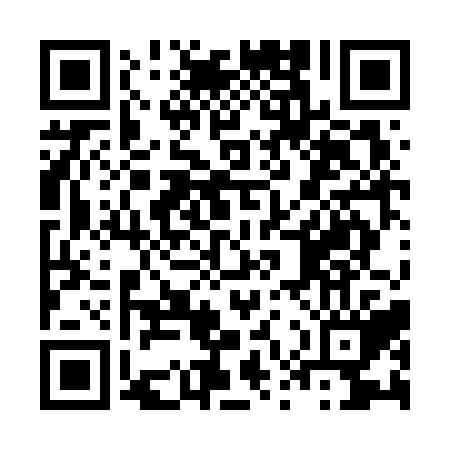 Prayer times for Abhoro Hingora, PakistanWed 1 May 2024 - Fri 31 May 2024High Latitude Method: Angle Based RulePrayer Calculation Method: University of Islamic SciencesAsar Calculation Method: ShafiPrayer times provided by https://www.salahtimes.comDateDayFajrSunriseDhuhrAsrMaghribIsha1Wed4:305:5212:243:516:578:182Thu4:305:5112:243:516:578:193Fri4:295:5012:243:516:588:204Sat4:285:5012:243:516:588:205Sun4:275:4912:243:506:598:216Mon4:265:4812:243:506:598:227Tue4:255:4812:243:507:008:228Wed4:245:4712:233:507:008:239Thu4:245:4712:233:497:018:2410Fri4:235:4612:233:497:018:2411Sat4:225:4512:233:497:028:2512Sun4:215:4512:233:497:028:2613Mon4:215:4412:233:497:038:2714Tue4:205:4412:233:497:038:2715Wed4:195:4312:233:487:048:2816Thu4:185:4312:233:487:048:2917Fri4:185:4212:233:487:058:2918Sat4:175:4212:233:487:058:3019Sun4:175:4212:243:487:068:3120Mon4:165:4112:243:487:068:3121Tue4:155:4112:243:487:078:3222Wed4:155:4012:243:477:078:3323Thu4:145:4012:243:477:088:3424Fri4:145:4012:243:477:088:3425Sat4:135:4012:243:477:098:3526Sun4:135:3912:243:477:098:3627Mon4:135:3912:243:477:108:3628Tue4:125:3912:243:477:108:3729Wed4:125:3912:243:477:118:3730Thu4:115:3812:253:477:118:3831Fri4:115:3812:253:477:118:39